Growth and Division (Chapter 7) 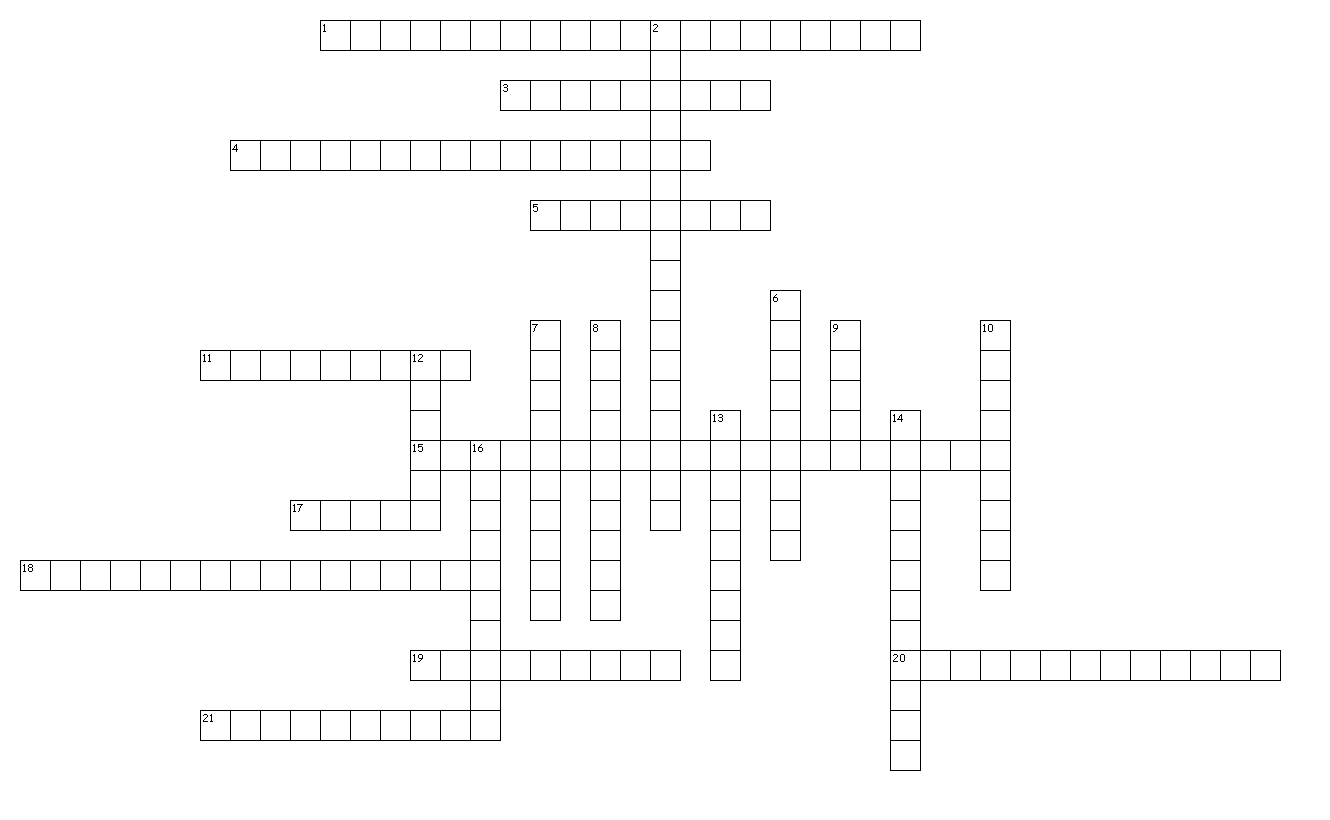 Write the key term NEXT to the clue for full credit! Across1. Revolution in business and industry3. Man-made river4. These protected American manufacturers by taxing imports5. This state entered as a slave state as a result of the Missouri Compromise11. Another term for Railroads and Trains15. Identical pieces of one product17. Head of the slave groups in the gang system18. African American who rose from slaver to become an anti-slavery leader19. This invention made cotton much easier to separate20. These provided income for the Federal Government21. Slave system in which groups of slaves had one job they focused on all dayDown2. Period of time under James Monroe were there was a lot of nationalism6. This boat made traveling up river possible7. Group of workers who joined together for better working conditions8. This inventor created the cotton gin9. This state entered the union as a Free State as a result of the Missouri Compromise10. This Treaty finalized the Western border of the US12. Work stoppage13. This man proposed the Missouri Compromise14. This highway was started in 1811 and stretched some 4,000 miles16. Slave system where a slave had a certain task to do and once they finished they were done for the day